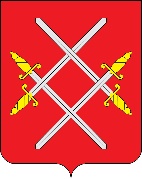 
СОВЕТ ДЕПУТАТОВРУЗСКОГО ГОРОДСКОГО ОКРУГАМОСКОВСКОЙ ОБЛАСТИРЕШЕНИЕ(проект)от ___. ______________ 2023 г. № _________О внесении изменений в решение Совета Депутатов Рузского городского округа Московской области от 20.04.2022 № 614/75 «Об утверждении Порядка определения арендной платы за земельные участки, находящиеся в собственности Рузского городского округа Московской области»В соответствии с Земельным кодексом Российской Федерации, Гражданским кодексом Российской Федерации, Федеральным законом от 25.10.2001 № 137-ФЗ «О введении в действие Земельного кодекса Российской Федерации», Федеральным законом от 06.10.2003 № 131-ФЗ «Об общих принципах организации местного самоуправления в Российской Федерации», постановлением Правительства Российской Федерации от 16.07.2009 № 582 «Об основных принципах определения арендной платы при аренде земельных участков, находящихся в государственной или муниципальной собственности, и о Правилах определения размера арендной платы, а также порядка, условий и сроков внесения арендной платы за земли, находящиеся в собственности Российской Федерации», Законом Московской области от 07.06.1996 № 23/96-ОЗ «О регулировании земельных отношений в Московской области», руководствуясь Уставом Рузского городского округа Московской области, учитывая предложение Рузской городской прокуратуры от 27.03.2023 №Исорг-20460039-182-23/8891-20460039, Совет депутатов решил:Внести следующие изменения в решение Совета депутатов Рузского городского округа Московской области от 20.04.2022 № 614/75 «Об утверждении Порядка определения арендной платы за земельные участки, находящиеся в собственности Рузского городского округа Московской области» (далее -Решения):  Пункт 5.3. раздела 5 Решения дополнить пунктом 5.3.1 следующего содержания:«По договорам аренды земельных участков, находящихся в собственности  Рузского городского округа Московской области, предоставленных для индивидуального жилищного строительства, ведения личного подсобного хозяйства для личных нужд, садоводства или огородничества для собственных нужд, расположенных на территории Рузского городского округа Московской области, гражданам, участвующим в специальной военной операции, снизить размер арендной платы до 0,2% от кадастровой стоимости». Положения настоящего пункта не распространяются на правоотношения, возникшие из договора аренды земельных участков, находящихся в собственности Рузского городского округа Московской области, заключенного на торгах».Настоящее решение вступает в силу со дня его официального опубликования и применяется к правоотношениям, возникшим с 24.02.2022.Опубликовать настоящее решение в официальном периодическом печатном издании, распространяемом в Рузском городском округе и разместить на официальном сайте Рузского городского округа Московской области в сети «Интернет» www.ruzaregion.ru.Глава Рузского городского округаМосковской области________________ Н.Н. ПархоменкоПредседатель Совета депутатовРузского городского округаМосковской области______________ И.А. Вереина